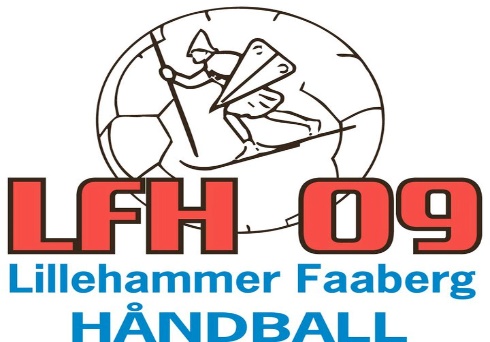 
BESTILLING AV FORBRUKSARTIKLERMinner om at det vil være begrensninger i hvor mye forbruksutstyr hvert lag kan ta ut – ta derfor godt vare på det som laget får utlevert og disponer det fornuftig.Ved overskridelse av uttak må laget selv sørge for eget forbruksmateriell.LAG:Dato for bestilling:Antall spillere i spillergruppa:Ansvarlig for bestilling av utstyr til laget:Tlf.nr:ArtikkelAntallKlistervoks (stor boks)IsposerSportstapeStøttebandasje enkelPlasterSårrensKommentar:Kommentar: